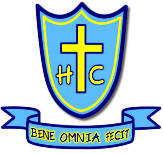 AUTUMN TERM 2023AUTUMN TERM 2023Non-pupil day – School CLOSED to pupilsMonday 4th September 2023Autumn Term commences – Back to schoolTuesday 5th September 2023Half Term – School CLOSED for the weekMonday 23th October - Friday 27th October 2023Non-pupil day – School CLOSED to pupilsMonday 30th October 2023Back to schoolTuesday 31st October 2023Term finishes for Christmas (last day of term)Tuesday 19th December 2022Christmas Holiday - School CLOSED for 2 weeksWednesday 20th December –Tuesday 2nd January 2024SPRING TERM 2024SPRING TERM 2024Non-pupil day – School CLOSED to pupilsWednesday 3rd January 2024Spring Term commences – Back to schoolThursday 4th January 2024Half Term – School CLOSED for the weekMonday 12th February – Friday 16th February 2024Non-pupil day – School CLOSED to pupilsMonday 19th February 2024Back to schoolTuesday 20th February 2024Term finishes (last day of term)Thursday 28th March 2024Easter Holidays - School CLOSED for 2 weeksFriday 29th March- Friday 12th April 2024SUMMER TERM 2024SUMMER TERM 2024Summer Term commences on – Back to schoolMonday 15th April 2024May Bank Holiday – School CLOSEDMonday 6th May 2024Half Term – School CLOSED for the weekMonday 27th May – Friday 31st May 2024Non-pupil day – School CLOSED to pupilsMonday 3rd  June 2024Back to schoolTuesday 4th June 2024Term finishes (last day of term)Tuesday 23rd July 2024